The AET TrackerThe AET tracker is where you will electronically record your SAE experiences to be graded. You will be able to keep track of all your hours, pictures and do anything related to your SAE using this program. If you do not record your hours they will not be counted. Your AET account will also help you keep track of your FFA involvement, which will help you earn your FFA degrees. Degree applications will be provided by Mrs. Foster and Mrs. Riedel. Everything that is recorded on your ‘SAE Project Record Book’ pages must also be recorded in AET.Logging in to AETSite: www.theaet.com Chapter: NC0565Login and Password: First initial and last nameExample: “John Doe” =  JDoe My AET Log-In 	User Name: _____________________________________	Password: ______________________________________	Chapter Number: NC0565Step-by-Step Guide on How to Use the AET Tracker Welcome to AET! Here is what the main page will look like: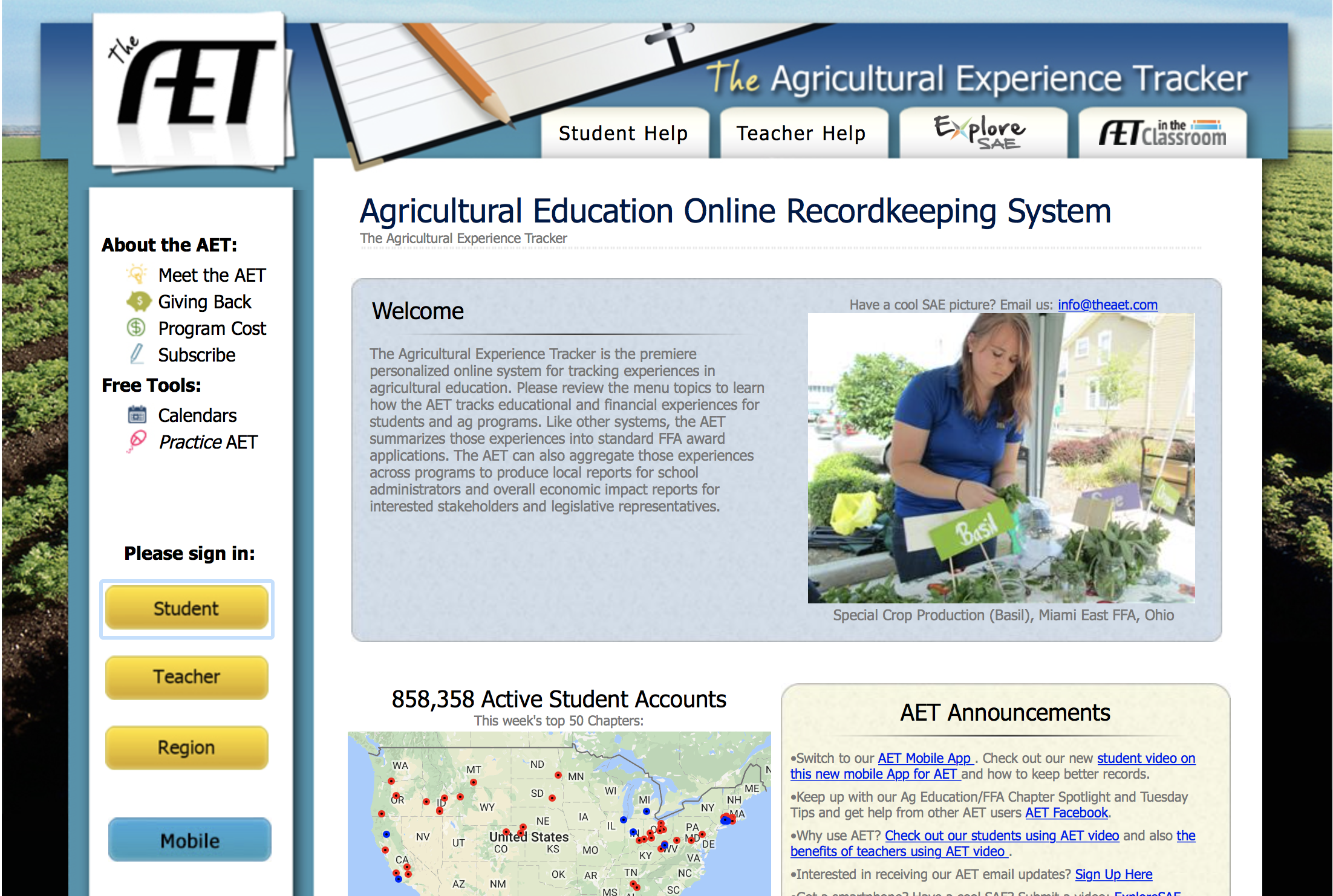 After logging in, here is what your dashboard will look like: 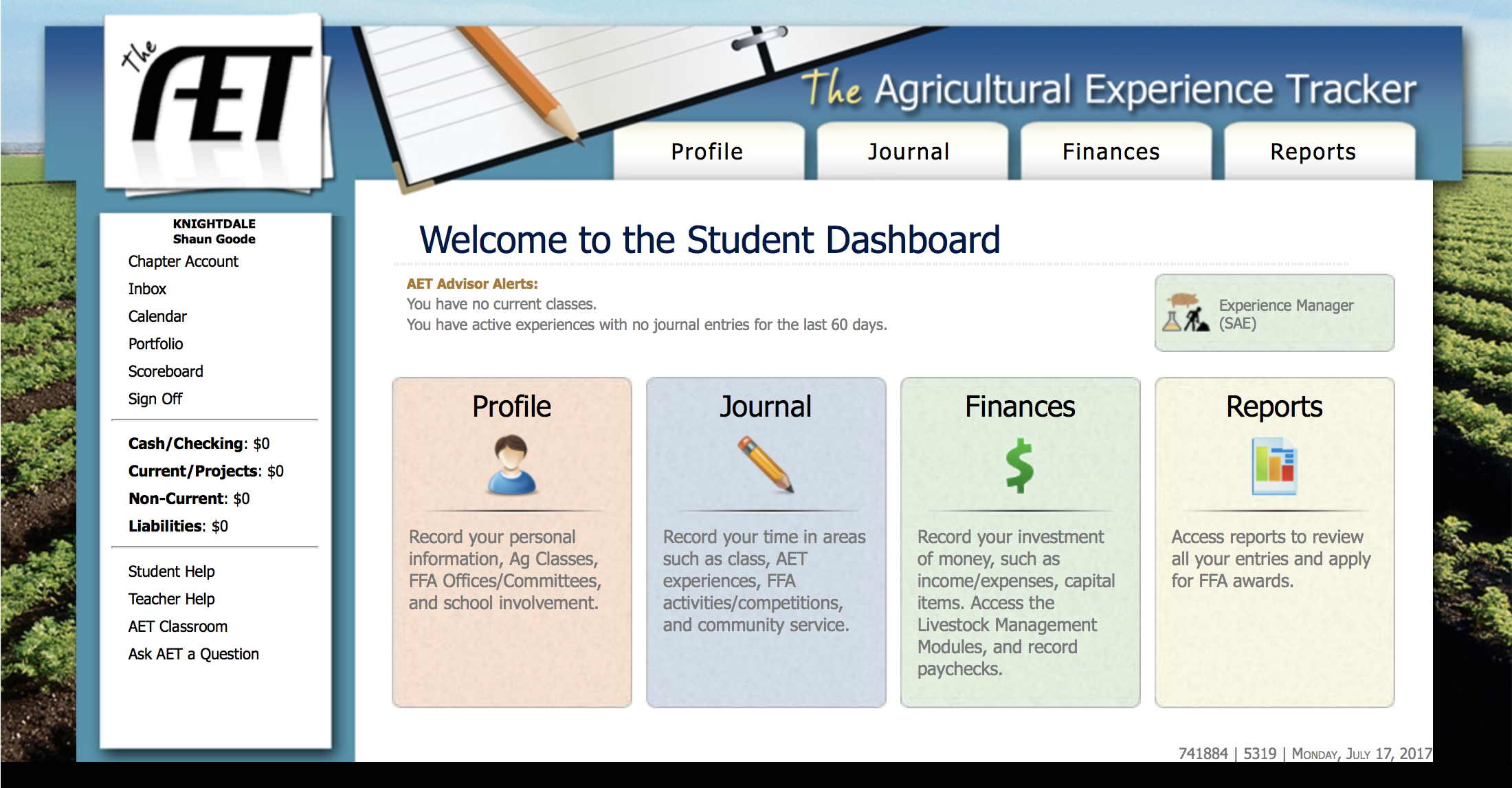 AET Dashboard: 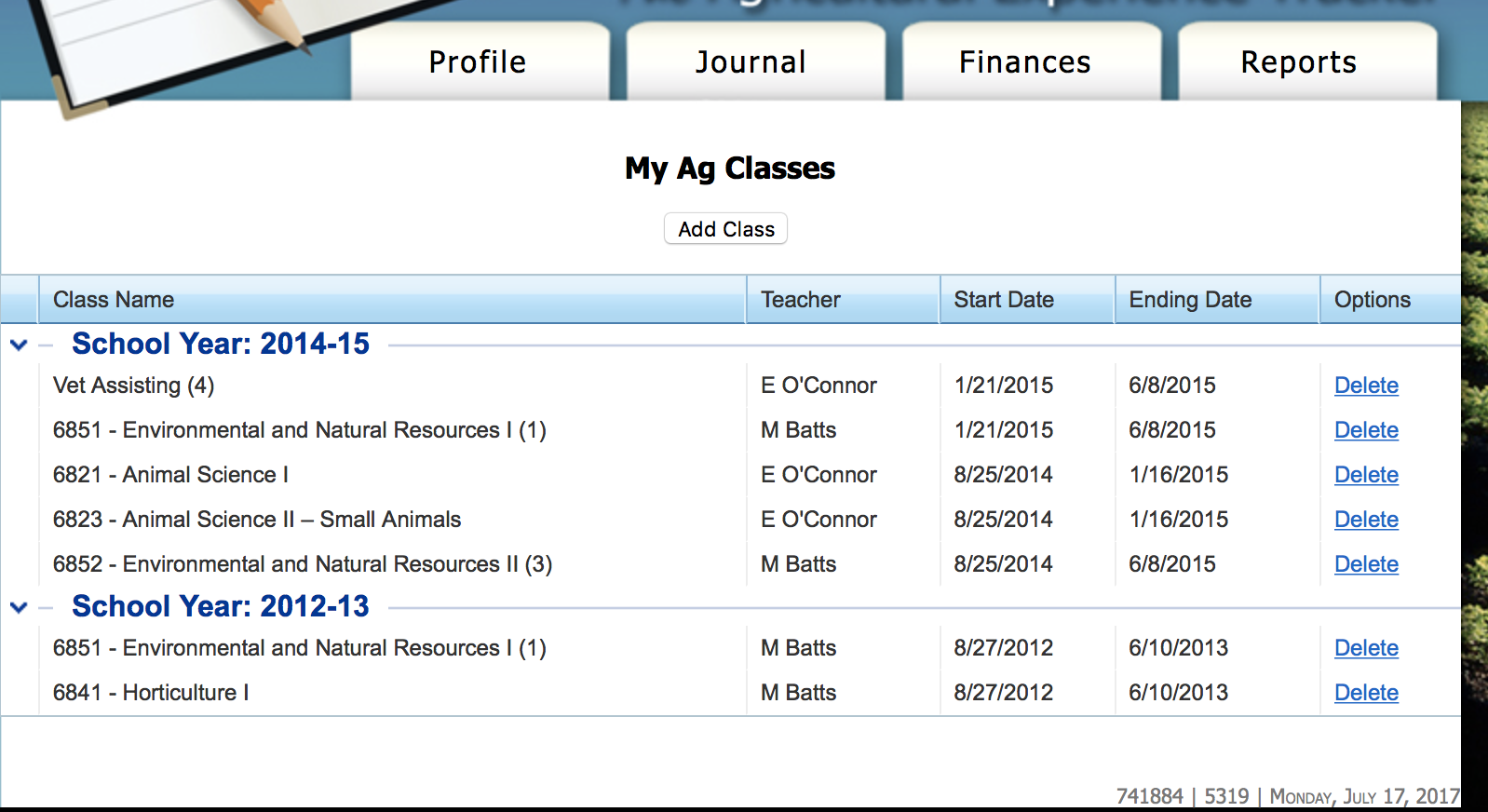 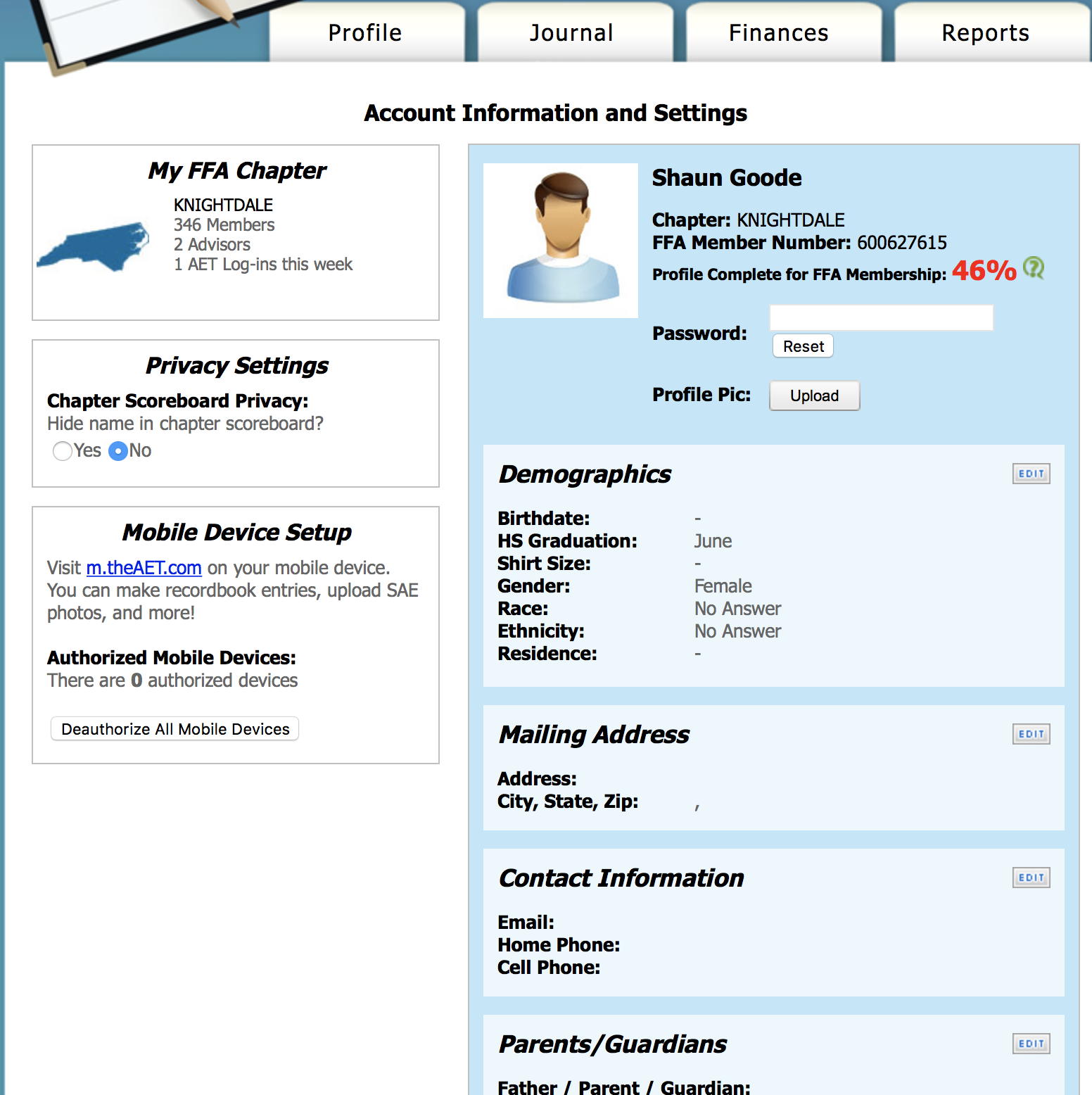 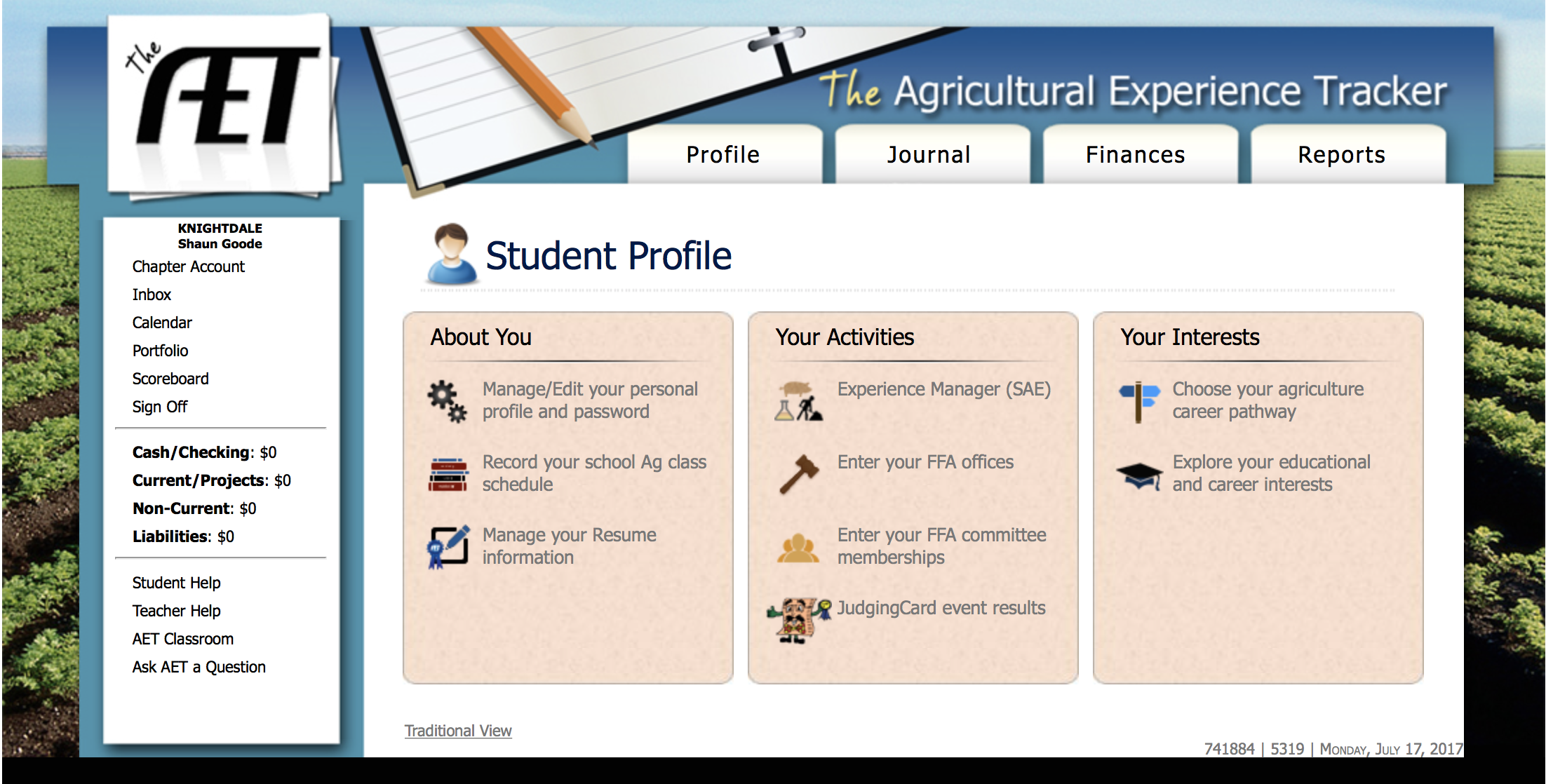 Great job! Now it’s time to start adding in some hours. To record hours, click the ‘Journal’ tab located on your dashboard. 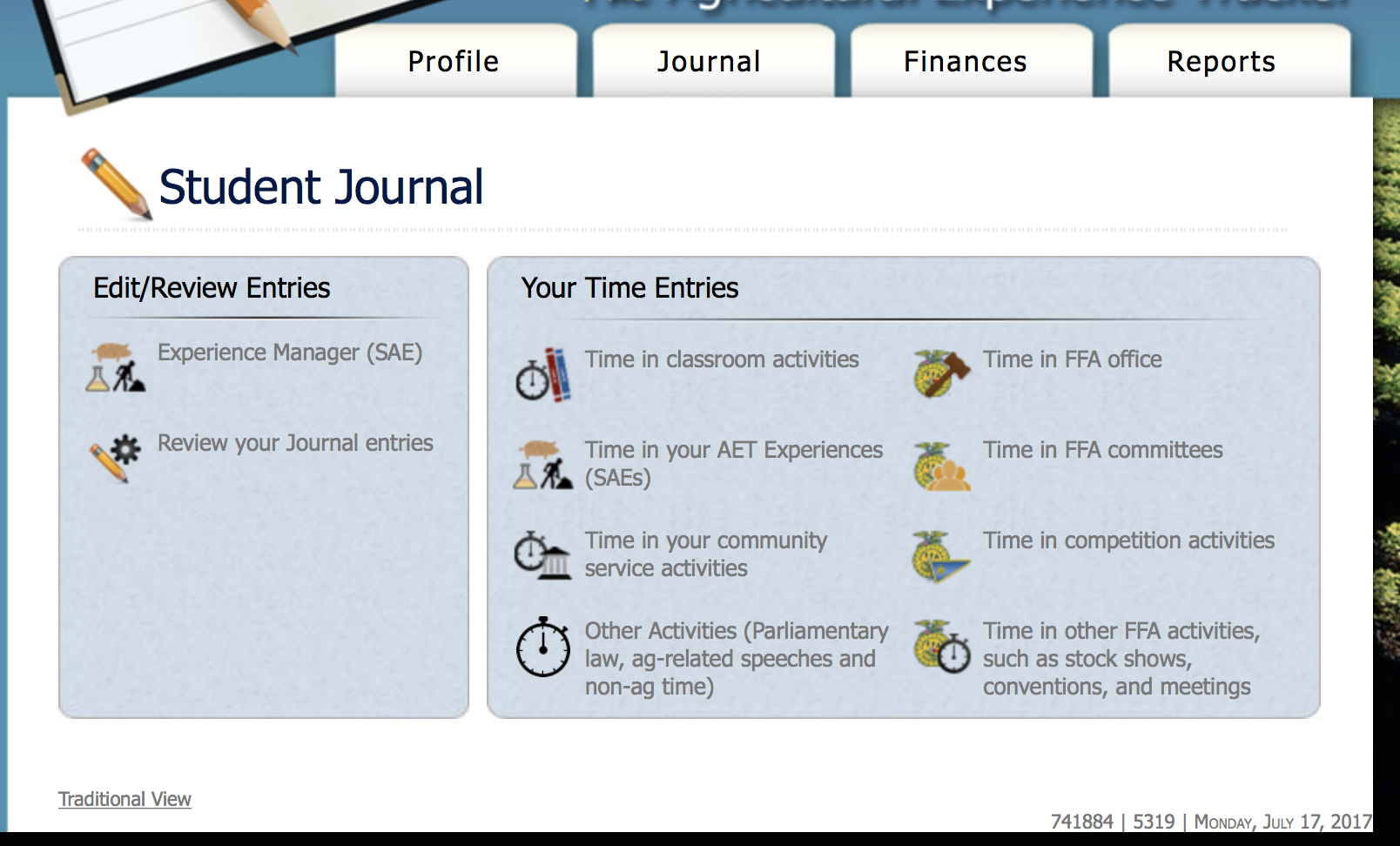 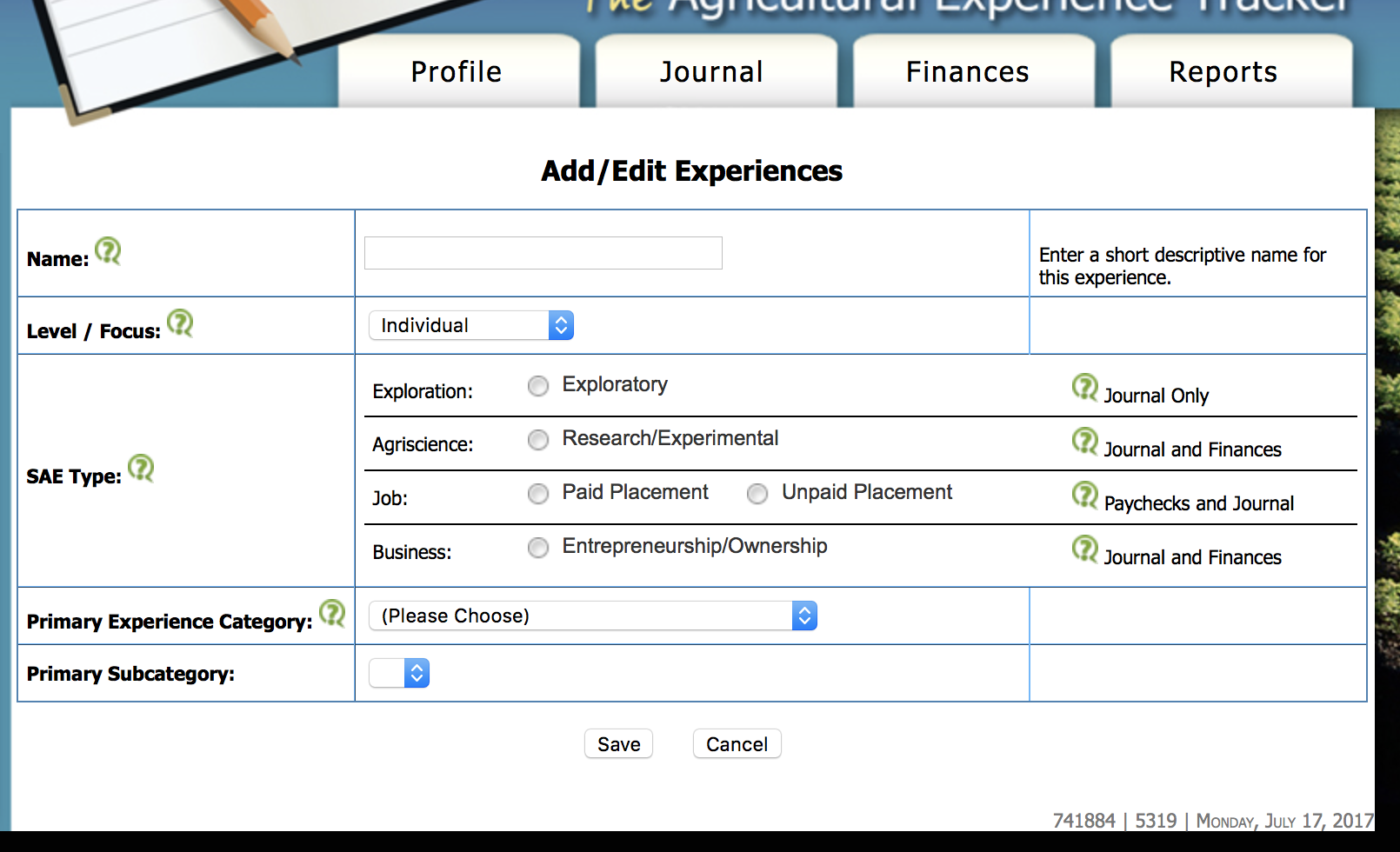 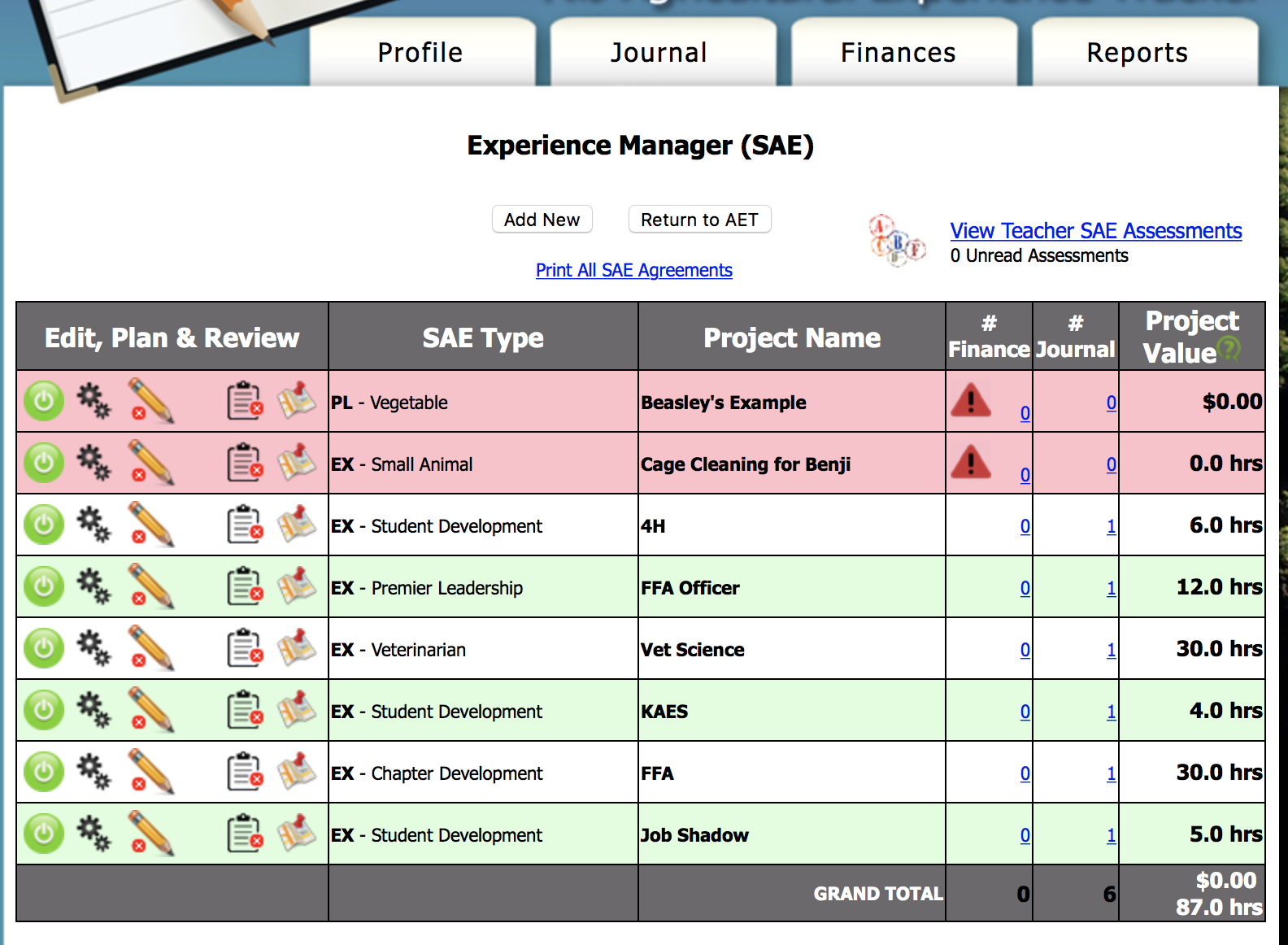 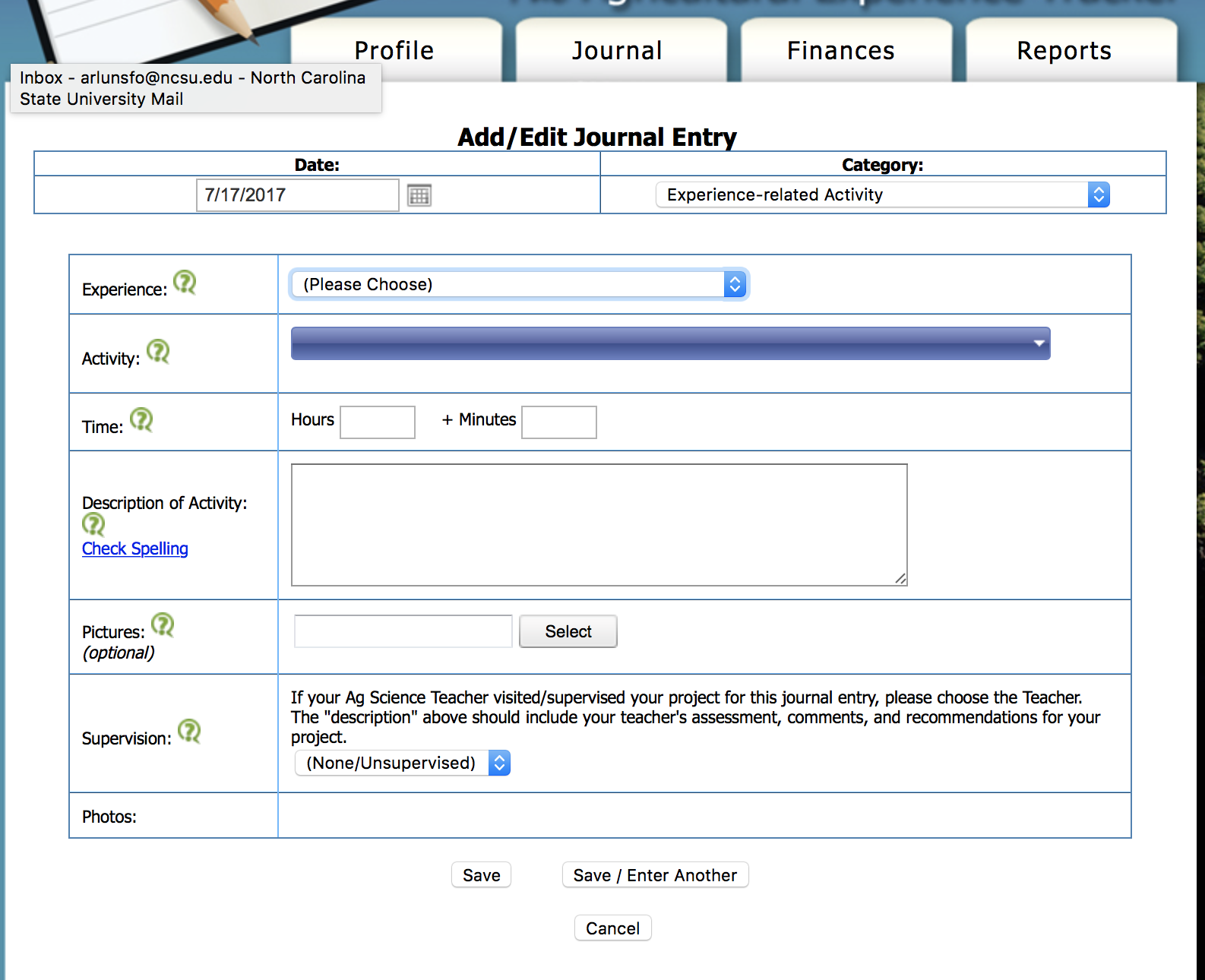 